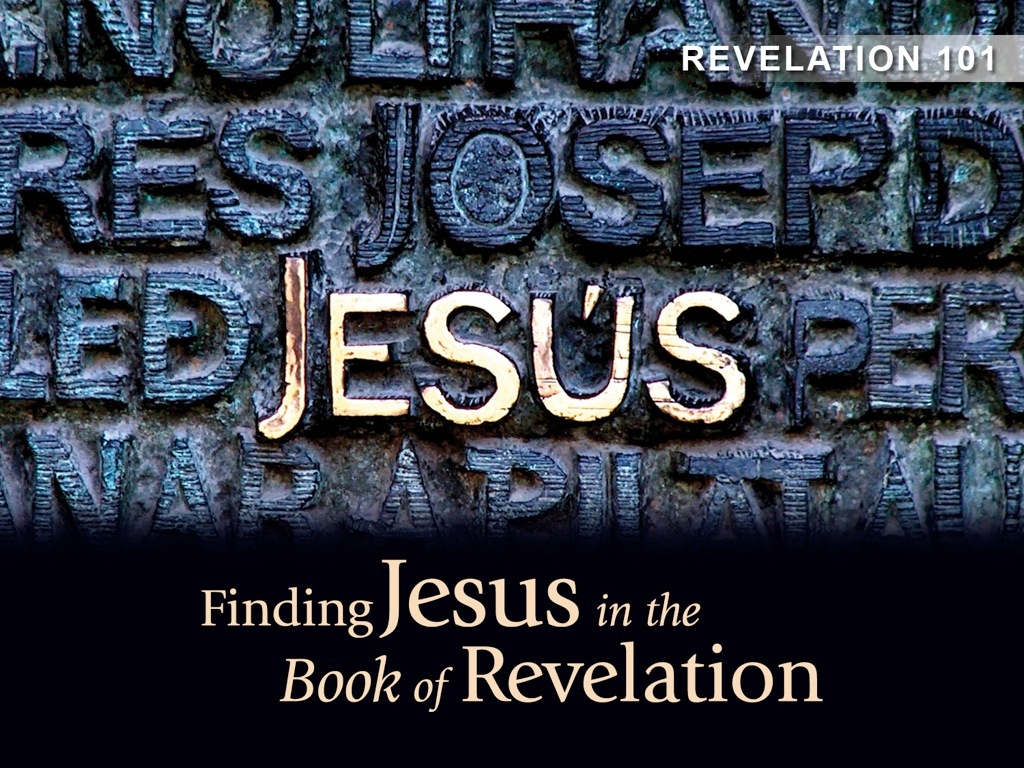 Slide 21. __________________________________2. __________________________________3. __________________________________4. __________________________________Slide 3 – No QuestionsSlide 4 1. __________________________________2. __________________________________3. __________________________________4. __________________________________5. __________________________________6. __________________________________Slide 51. __________________________________2. __________________________________3. __________________________________4. __________________________________5. __________________________________6. __________________________________7. __________________________________8. __________________________________9. __________________________________10. _________________________________11__________________________________12. _________________________________13. _________________________________Slide 6-7 – No QuestionsSlide 8 1. __________________________________Slide 9 1. __________________________________2. __________________________________3. __________________________________4. __________________________________5. __________________________________6. __________________________________7. __________________________________8. __________________________________9. __________________________________10. _________________________________11__________________________________Slide 10 1. __________________________________2. __________________________________3. __________________________________Slide 111. __________________________________2. __________________________________3. __________________________________4. __________________________________5. __________________________________6. __________________________________7. __________________________________Slide 12-13 – No QuestionsSlides 14 1. __________________________________2. __________________________________3. __________________________________4. __________________________________5. __________________________________6. __________________________________7. __________________________________8. __________________________________9. __________________________________10. _________________________________11__________________________________12. _________________________________13. _________________________________14._________________________________15. _________________________________16__________________________________17. _________________________________18. _________________________________19. _________________________________Slide 151. __________________________________2. __________________________________3. __________________________________4. __________________________________5. __________________________________6. __________________________________7. __________________________________8. __________________________________9. __________________________________10. _________________________________11__________________________________12. _________________________________13. _________________________________14._________________________________15. _________________________________16__________________________________17. _________________________________18. _________________________________Slide 161. __________________________________2. __________________________________3. __________________________________4. __________________________________5. __________________________________6. __________________________________7. __________________________________8. __________________________________9. __________________________________10. _________________________________11__________________________________12. _________________________________13. _________________________________14. _________________________________15. _________________________________16. _________________________________17. _________________________________18. _________________________________19. _________________________________20. _________________________________Slide 171. __________________________________2. __________________________________3. __________________________________4. __________________________________5. __________________________________6. __________________________________7. __________________________________8. __________________________________9. __________________________________10. _________________________________11. _________________________________12. _________________________________Slide 18 – No QuestionsSlide 191. __________________________________Slide 201. __________________________________2. __________________________________3. __________________________________4. __________________________________Slide 21-23 – No QuestionsSlide 241. __________________________________2. __________________________________3. __________________________________4. __________________________________5. __________________________________6. __________________________________7. __________________________________8. __________________________________9. __________________________________10. _________________________________11__________________________________12. _________________________________13. _________________________________14. _________________________________15. _________________________________16. _________________________________17. _________________________________18. _________________________________19. _________________________________20. _________________________________21. _________________________________22. _________________________________23. _________________________________24. _________________________________Slide 251. __________________________________2. __________________________________3. __________________________________4. __________________________________5. __________________________________6. __________________________________7. __________________________________8. __________________________________9. __________________________________10. _________________________________11__________________________________12. _________________________________13. _________________________________14. _________________________________15. _________________________________16. _________________________________17. _________________________________18. _________________________________19. _________________________________20. _________________________________21. _________________________________22. _________________________________23. _________________________________24. _________________________________25. _________________________________26. _________________________________27. _________________________________28. _________________________________29. _________________________________30. _________________________________Slide 261. __________________________________2. __________________________________3. __________________________________4. __________________________________5. __________________________________6. __________________________________7. __________________________________8. __________________________________9. __________________________________10. _________________________________11__________________________________12. _________________________________13. _________________________________14. _________________________________15. _________________________________16. _________________________________17. _________________________________Slide 271. __________________________________2. __________________________________3. __________________________________4. __________________________________5. __________________________________6. __________________________________7. __________________________________8. __________________________________9. __________________________________10. _________________________________11__________________________________12. _________________________________13. _________________________________14. _________________________________15. _________________________________16. _________________________________17. _________________________________18. _________________________________19. _________________________________20. _________________________________Slide281. __________________________________2. __________________________________Slide 291. __________________________________2. __________________________________3. __________________________________4. __________________________________5. __________________________________6. __________________________________7. __________________________________8. __________________________________9. __________________________________10. _________________________________11__________________________________12. _________________________________Slides 301. __________________________________2. __________________________________3. __________________________________4. __________________________________5. __________________________________6. __________________________________7. __________________________________8. __________________________________9. __________________________________10. _________________________________11__________________________________12. _________________________________13. _________________________________14. _________________________________15. _________________________________16. _________________________________17. _________________________________18. _________________________________19. _________________________________Slide 311. __________________________________2. __________________________________3. __________________________________4. __________________________________5. __________________________________6. __________________________________7. __________________________________8. __________________________________Slide 32 – No QuestionsSlide 331. __________________________________2. __________________________________3. __________________________________4. __________________________________5. __________________________________6. __________________________________7. __________________________________8. __________________________________9. __________________________________10. _________________________________11__________________________________Slides 34 -41 – No QuestionsSlide 421. __________________________________2. __________________________________3. __________________________________4. __________________________________5. __________________________________6. __________________________________7. __________________________________Slides 431. __________________________________2. __________________________________3. __________________________________4. __________________________________5. __________________________________6. __________________________________7. __________________________________8. __________________________________9. __________________________________10. _________________________________11__________________________________12. _________________________________13. _________________________________14. _________________________________15. _________________________________16. _________________________________17. _________________________________18. _________________________________Slide 441. __________________________________2. __________________________________3. __________________________________4. __________________________________5. __________________________________6. __________________________________7. __________________________________8. __________________________________Slide 451. __________________________________2. __________________________________3. __________________________________4. __________________________________5. __________________________________6. __________________________________7. __________________________________8. __________________________________9. __________________________________Slide 461. __________________________________2. __________________________________3. __________________________________4. __________________________________5. __________________________________Slide 47 – No QuestionsSlide 481. __________________________________2. __________________________________3. __________________________________4. __________________________________5. __________________________________6. __________________________________7. __________________________________8. __________________________________9. __________________________________10. _________________________________11__________________________________12. _________________________________Slides 491. __________________________________2. __________________________________3. __________________________________4. __________________________________5. __________________________________6. __________________________________7. __________________________________8. __________________________________ Slide 50 – No QuestionsSlide 511. __________________________________2. __________________________________3. __________________________________4. __________________________________5. __________________________________6. __________________________________7. __________________________________8. __________________________________Slide 521. __________________________________2. __________________________________3. __________________________________4. __________________________________5. __________________________________6. __________________________________Slide 531. __________________________________2. __________________________________3. __________________________________4. __________________________________5. __________________________________6. __________________________________7. __________________________________8. __________________________________9. __________________________________Slides 54-55 – No QuestionsSlide 561. __________________________________2. __________________________________3. __________________________________4. __________________________________5. __________________________________Slide 57 – No QuestionsSlide 581. __________________________________2. __________________________________3. __________________________________4. __________________________________5. __________________________________6. __________________________________7. __________________________________8. __________________________________9. __________________________________10. _________________________________11__________________________________12. _________________________________13. _________________________________14. _________________________________15. _________________________________16. _________________________________17. _________________________________18. _________________________________19. _________________________________20. _________________________________Slide 591. __________________________________2. __________________________________3. __________________________________4. __________________________________5. __________________________________6. __________________________________7. __________________________________8. __________________________________9. __________________________________10. _________________________________11__________________________________12. _________________________________13. _________________________________14. _________________________________15. _________________________________16. _________________________________17. _________________________________18. _________________________________Slide 60 1. __________________________________2. __________________________________3. __________________________________4. __________________________________5. __________________________________6. __________________________________7. __________________________________8. __________________________________9. __________________________________10. _________________________________Slide 611. __________________________________2. __________________________________3. __________________________________4. __________________________________5. __________________________________6. __________________________________Slide 621. __________________________________Slide 631. __________________________________2. __________________________________3. __________________________________4. __________________________________Slide 641. __________________________________2. __________________________________3. __________________________________4. __________________________________5. __________________________________6. __________________________________7. __________________________________8. __________________________________9. __________________________________10. _________________________________11__________________________________12. _________________________________Slide 651. __________________________________2. __________________________________3. __________________________________4. __________________________________5. __________________________________6. __________________________________7. __________________________________8. __________________________________Slide 66 – No QuestionsSlide 67 1. __________________________________2. __________________________________Slide 68 – No QuestionsSlide 691. __________________________________2. __________________________________3. __________________________________4. __________________________________5. __________________________________6. __________________________________7. __________________________________8. __________________________________9. __________________________________10. _________________________________Slide 701. __________________________________2. __________________________________3. __________________________________4. __________________________________5. __________________________________6. __________________________________Slide 711. __________________________________2. __________________________________3. __________________________________4. __________________________________5. __________________________________6. __________________________________7. __________________________________8. __________________________________9. __________________________________10. _________________________________11__________________________________12. _________________________________13. _________________________________Slide 721. __________________________________2. __________________________________3. __________________________________4. __________________________________5. __________________________________Slide 73 – No Questions